ЛОВИТЬ РЫБУ ОПАСНО ДЛЯ ЖИЗНИ. ОХРАННАЯ ЗОНА ЛИНИЙ ЭЛЕКТРОПЕРЕДАЧИ  Случаи электротравматизма при ловле рыбы на водоемах, вблизи которых проходят линии электропередачи каждый год пополняют статистику. При приближении удочки или мокрой лески к проводам, человек попадает под действие электрического тока. Причем для этого необязательно касаться провода – электрический ток может «пробить» воздушный промежуток длиной  до нескольких метров. Результат – удар электрическим током, сильные ожоги, нередко приводящие к смерти. При этом электротравматизму могут быть подвержены и находящиеся рядом с рыболовом люди, так как в радиусе до  возникает шаговое напряжение. При проходе под линиями электропередач во избежание случайного прикосновения или приближения к проводам удилища на недопустимо близкое расстояние (менее ) инструмент ловли необходимо предварительно складывать.Не игнорируйте знаки безопасности, установленные в местах пересечения и сближений линий с водоемами – «Ловить рыбу опасно для жизни, охранная зона».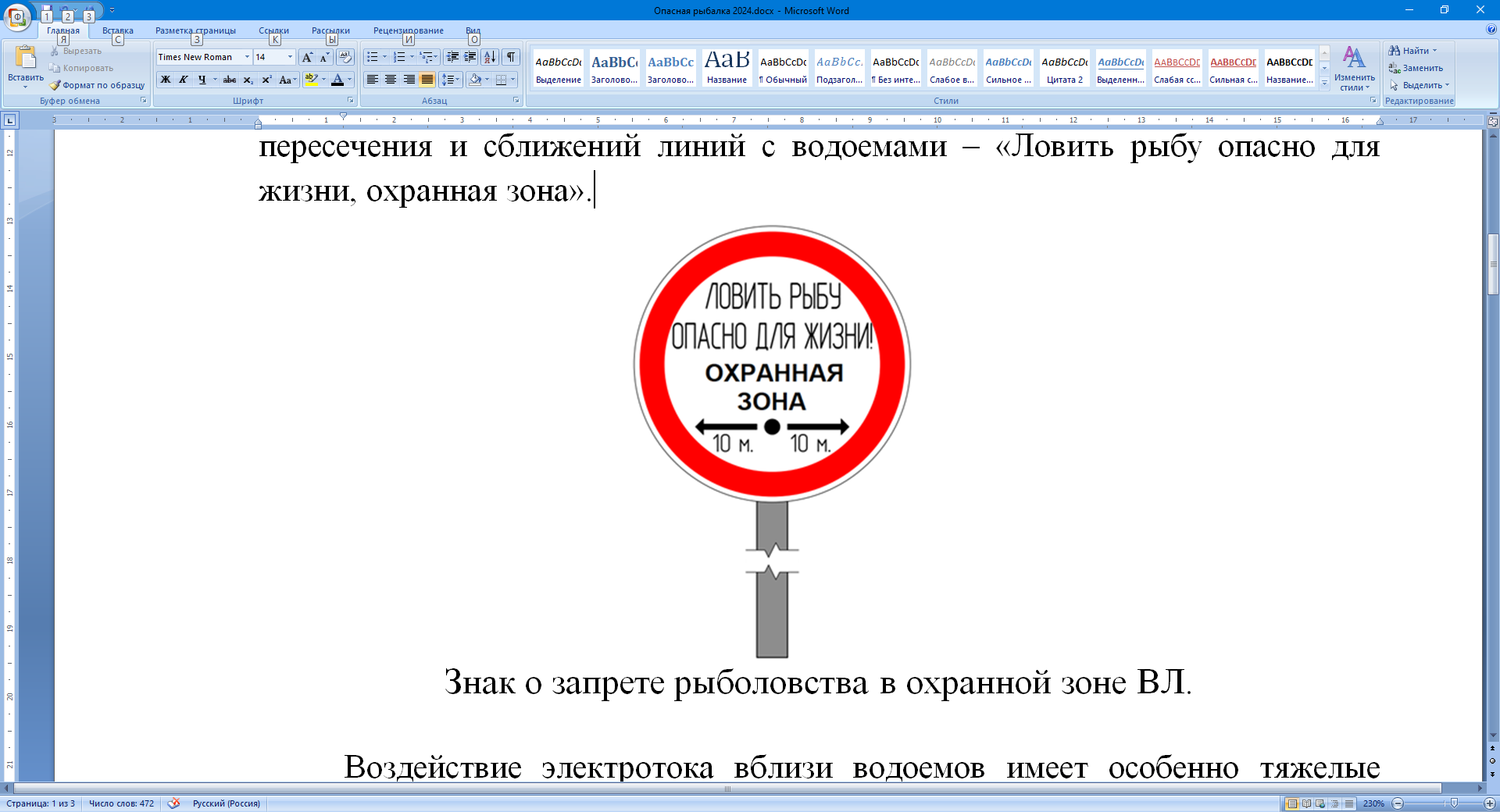 Знак о запрете рыболовства в охранной зоне ВЛ.Воздействие электротока вблизи водоемов имеет особенно тяжелые последствия, так как вода и сырость – хорошие проводники электричества. Особенно возрастает опасность при использовании углепластиковых удочек, так как электропроводимость углеродного волокна крайне высока. Также необходимо помнить, что категорически запрещается ловить рыбу во время грозы. Длинное углепластиковое удилище может стать громоотводом.В 2022-2023 году было зафиксировано 7 несчастных случаев при рыбной ловле вблизи ЛЭП:– 26.05.2022 г. в Могилевской области мужчина 1979 г.р. занимался рыбной ловлей на реке вблизи воздушной линии (ВЛ) 110кВ и попал под напряжение, коснувшись удилищем провода ВЛ, вследствие чего был доставлен в учреждение здравоохранения с ожогами 1 и 2 степени;– 04.06.2022г. в Минской области мужчина 1952 г.р. при движении от автомобиля к реке с поднятым вверх разложенным удилищем, проходя под ВЛ попал под напряжение, вследствие чего был доставлен в реанимационное отделение учреждения здравоохранения;– 08.06.2022г. в Могилевской области мужчина 1968г.р. занимался рыбной ловлей на озере вблизи ВЛ-110кВ и попал под напряжение, коснувшись удилищем провода воздушной линии, вследствие чего был доставлен в учреждение здравоохранения с ожогами 1-3 степени;  – 06.08.2022г. в Гродненской области ученик 9 класса 2008г.р. при рыбной ловле вблизи линии электропередач ВЛ-35кВ попал под напряжение, вследствие чего был доставлен в реанимационное отделение учреждения здравоохранения;– 28.08.2022г. в Брестской области ученик 9 класса 2007г.р. при рыбной ловле на канале приблизил удилище на недопустимое расстояние к проводам ВЛ-10кВ, вследствие чего получил смертельный удар электрическим током;–  11.04.2023г. в Брестской области мужчина 1985 г.р. при рыбной ловле на канале, вблизи ВЛ-10кВ, был смертельно травмирован электрическим током;– 28.05.2023г. в Брестской области мужчина 1994г.р. отправился на рыбалку на старое русло реки, тело мужчины было обнаружено под проводами ВЛ-110кВ Уважаемые любители рыбной ловли!Помните, что причиной несчастных случаев являются, как правило, личная неосторожность и невнимательность самих пострадавших, незнание или пренебрежение простыми правилами электробезопасности.Прежде чем приступить к рыбалке, убедитесь, что вблизи нет линий электропередачи.  Ловля рыбы вблизи линий, проходящих над поверхностью водоемов или по их берегам, запрещена!Чтобы ваша рыбалка не имела трагических последствий, помните об электробезопасности и предостерегайте других. Не подвергайте свою жизнь и жизнь окружающих Вас людей опасности!Гомельское межрайонное отделениеФилиала Госэнергогазнадзора по Гомельской области